SCHEDA DI ATTESTAZIONE DEL VERSAMENTO 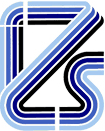 DELLA QUOTA DI ISCRIZIONEIL BENESSERE ALLA MACELLAZIONE: LE CARNI ROSSEBrescia 4 aprile 2016Da inviare entro il 4 aprile 2016 unitamente alla copia del versamento della quota di iscrizione, pena la non accettazione al corso stesso, al numero di fax 030/2290616 o all’indirizzo di posta elettronica formazione@izsler.it.Numero massimo di partecipanti: 50. Si terrà conto della data di iscrizione all’evento tramite il Portale della Formazione dell’IZSLER e della ricezione della copia della ricevuta del versamento della quota di iscrizioneIl sottoscritto (nome e cognome) _________________________________________________________Dichiara di aver provveduto all’iscrizione all’evento tramite il portale della Formazione e invia il presente modulo corredato dalla copia del versamento della quota di iscrizione, quale attestazione della regolarità di pagamento Luogo e data______________________________ Firma________________________________________MODALITA’ DI VERSAMENTO DELLA QUOTA DI ISCRIZIONELa quota di iscrizione ordinaria è di 50,00 € comprensivo di IVA al 22% (se dovuta).Modalità di pagamento:Il pagamento deve essere effettuato all’atto dell’iscrizione scegliendo fra una delle seguenti modalità:bonifico a mezzo c/c bancario intestato a Istituto Zooprofilattico Sperimentale della Lombardia e dell’Emilia Romagna, Cassa Centrale Banca Credito Cooperativo del Nord Est, codice IBAN IT27F0359901800000000132245;pagamento online sul sito www.izsler.itbollettino postale intestato a Istituto Zooprofilattico Sperimentale della Lombardia e dell’Emilia Romagna, conto corrente postale 17951252.Indicare obbligatoriamente quale causale del versamento: IL BENESSERE ALLA MACELLAZIONE: LE CARNI ROSSEContrassegnare con una crocetta l’eventuale esenzione I.V.A.:  Se la fattura è intestata ad un ente pubblico è riconosciuta l’esenzione I.V.A. (ai sensi art. 10 D.P.R. 633/72, come dispone l’art. 14, comma . n.537 del 24 dicembre 1993).A fronte del pagamento sarà rilasciata all’iscritto regolare fattura, che dovrà essere intestata come segue: Ragione Sociale o Cognome e Nome______________________________________________________________________________________________________________________________________________Via, Città, C.A.P ________________________________________________________________________Tel.________________________________________e-mail______________________________________Partita IVA _________________________________ Codice fiscale _______________________________I dati personali sono trattati in conformità alla Legge 675/96 e successive integrazioni.